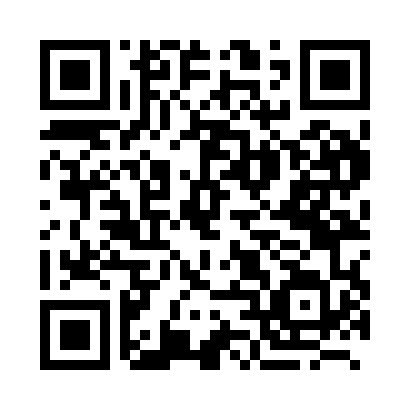 Prayer times for Sarmara, BangladeshMon 1 Apr 2024 - Tue 30 Apr 2024High Latitude Method: NonePrayer Calculation Method: University of Islamic SciencesAsar Calculation Method: ShafiPrayer times provided by https://www.salahtimes.comDateDayFajrSunriseDhuhrAsrMaghribIsha1Mon4:355:5212:043:336:177:342Tue4:345:5112:043:336:187:353Wed4:335:5012:043:336:187:364Thu4:325:4912:043:336:197:365Fri4:305:4812:033:326:197:376Sat4:295:4712:033:326:197:377Sun4:285:4612:033:326:207:388Mon4:275:4512:023:326:207:389Tue4:265:4412:023:326:217:3910Wed4:255:4312:023:316:217:4011Thu4:245:4212:023:316:227:4012Fri4:225:4112:013:316:227:4113Sat4:215:4012:013:316:237:4114Sun4:205:3912:013:306:237:4215Mon4:195:3812:013:306:247:4316Tue4:185:3712:003:306:247:4317Wed4:175:3612:003:306:247:4418Thu4:165:3512:003:296:257:4519Fri4:155:3412:003:296:257:4520Sat4:145:3412:003:296:267:4621Sun4:135:3311:593:296:267:4722Mon4:125:3211:593:286:277:4723Tue4:115:3111:593:286:277:4824Wed4:095:3011:593:286:287:4925Thu4:085:2911:593:286:287:4926Fri4:075:2811:583:286:297:5027Sat4:065:2811:583:276:297:5128Sun4:055:2711:583:276:307:5129Mon4:045:2611:583:276:307:5230Tue4:035:2511:583:276:317:53